Anmeldebogen RHEINAUEN-GRUNDSCHULE Sasbach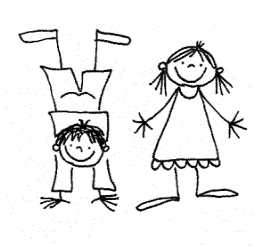 Vormittagsbetreuung von MO-FR von 11.25-13.00 UhrFlexible Nachmittagsbetreuung + Mittagessen MO-DO von 13.00-16.25 Uhr Anmeldebogen aus organisatorischen Gründen bitte bis spätestens 24. Juli Ihrem Kind in die Schule mitgeben, oder in der Schule abgeben.Hiermit melde ich mein Kind für:				Bitte ankreuzen !□ Vormittagsbetreuung Montag – Freitag 11.25 – 13.00 Uhr – 20,00 €
(die genaue Festlegung der Stunden und Tage werden wir am Anfang des neuen Schuljahres abfragen)□ Nachmittagsbetreuung + Mittagessen Montag –Donnerstag 13.00 – 16.25 Uhr
Unser Kind nimmt an folgenden Tagen am Nachmittagsangebot mit Mittagessen teil:Nach Absprache mit den Eltern entstand der Wunsch, die Kinder auch früher abholen zu können. Dies werden wir ermöglichen. Nach den Hausaufgaben um 15.00 Uhr können die Kinder abgeholt werden. Unser KindO geht alleine nach HauseO wird abgeholt von: ______________________ oder ___________________________________________________ / _____________________________________O fährt mit dem Bus nach Hause.Wir (oder Großeltern, …) sind telefonisch erreichbar unter:Was Sie noch über unser Kind wissen sollten (Allergien, Unverträglichkeiten,…)Aufnahmeantrag an der RHEINAUEN-Grundschule SasbachVormittagsbetreuungFlexible Nachmittagsbetreuung + MittagessenSchuljahr 20      /20       ErziehungsberechtigterName:______________________  Vorname: ______________________Straße:_____________________ PLZ, Wohnort:______________________Telefonnummer: ____________________Zahlungspflichtiger (falls von 1 abweichend)AnmeldungIch melde mein/unser Kind/er verbindlich für das Schuljahr 20       /20       an:Name:__________________Vorname: _______________ Klasse:___________In unserem Haushalt leben folgende Kinder unter 18 Jahren:1.______________________________	Geb.Datum:___________________________
2.______________________________ Geb. Datum:___________________________
3.______________________________ Geb. Datum:___________________________
4.______________________________ Geb. Datum: ___________________________Sonstige Bestimmungen:In den Ferien findet keine Betreuung statt. In den ersten 3 Wochen der Sommerferien wird eine Ferienbetreuung (7.30-13.00 Uhr) angeboten, die separat zu beantragen und zu bezahlen ist.Das Betreuungsverhältnis zwischen dem Antragsteller und der Gemeinde Sasbach endet automatisch zum Schuljahresende.Im Krankheitsfall bis zu 2 Wochen werden keine Kosten rückerstattet. Nach 2 Wochen, nach Meldung des Krankheitsfalles durch den Antragsteller bei der Gemeinde Sasbach, wird das Essensgeld rückerstattet.Für die vollständige Erledigung der Hausaufgaben während der Hausaufgabenbetreuung besteht keine Gewähr.Aufgabe der Eltern bleibt es weiterhin am Wochenende/abends mit den Kindern zu lesen, das 1x1 zu üben und den Schulranzen durchzuschauen. Die Korrespondenz erfolgt über das Hausaufgabenbüchlein des Kindes (nur in dringenden Fällen).				________________________________Datum				Unterschrift des Erziehungsberechtigten SEPA-Lastschriftmandat AbsenderGemeinde 79361 Sasbach am Kaiserstuhl Gläubiger-IdentifikationsnummerGläubiger-Identifikationsnummer / creditor identifierDE52ZZZ00000142787Bürgermeisteramt
Hauptstr. 1579361 Sasbach am KaiserstuhlIch ermächtige (Wir ermächtigen) Abbucher , Zahlungen von meinem (unserem) Konto mittels Lastschrift einzuziehen. Zugleich weise ich mein (weisen wir unser) Kreditinstitut an, die von Abbucher auf mein (unsere) Konto gezogenen Lastschriften einzulösen. Hinweis: Ich kann (Wir können) innerhalb von acht Wochen, beginnend mit dem Belastungsdatum, die Erstattung des belasteten Betrages verlangen. Es gelten dabei die mit meinem (unserem) Kreditinstitut vereinbarten Bedingungen.Information: Die Lastschriften werden zu den Fälligkeitszeitpunkten bewirkt, die in den Bescheiden, Rechnungen, und Verträgen ausdrücklich genannt sind. Dort werden auch die genauen Einzugsbeträge genannt.Ort und Datum 	________________________________________________Unterschrift(en) ________________________________________________im SchuljahrKlasseName und Vorname des Kindes1     2	3	 4 MOwird um 15.00 Uhr abgeholtDIwird um 15.00 Uhr abgeholtMIwird um 15.00 Uhr abgeholtDOwird um 15.00 Uhr abgeholtZahlungspflichtigerNameStraße und Hausnummer Land, Postleitzahl und OrtIBAN SWIFT BIC Mandatsreferenz- wird vom Zahlungsempfänger ausgefüllt Zahlung fürBetreuung der Rheinauen-Grundschule SasbachDieses SEPA-Lastschriftmandat gilt für die Vereinbarung mitZahlungsart[X] Wiederkehrende Zahlung [-] Einmalige 